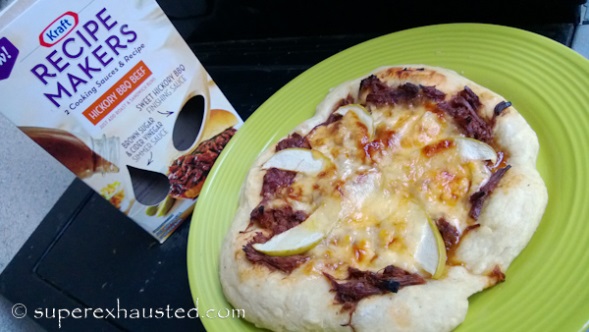 BBQ Pizza with Gouda and Green ApplesIngredients:Kraft Recipe maker BBQ Hickory Beef2-2.5 of beef or pork1 pound of smoked Gouda (non smoked works as well also)1-2 green apples  sliced thinPizza Dough (premade or make your own recipe for dough)flour for working with the doughCook the beef per the instruction on the Kraft recipe makersPlace beef in cooker , over with Krafts Brown Sugar and vinegar sauceCook for 6-8 hours in slow cooker  or 26 min in pressure cookerAllow the beef to cool slight so as not to burn hands, remove from cookerPour or Ladle juices the meat cooked in to separate container-  you can use later if need to add more moisture to the meatand shred with a fork,  by pulling fork through meat.  I suggest shredding it finely since you don't want big chunks on PizzaPour over the Kraft Recipe Makers BBQ sauce and mix -  set asideNext on a baking sheet lined with parchment paper shape pizza crustPlace the BBQ meat on 1st,  then thin apples,  then cheeseRepeat for other pizzaPlace in oven for 25 minutesRemove cool slightly and enjoyhttp://www.superexhausted.com/2013/09/bbq-pizza/